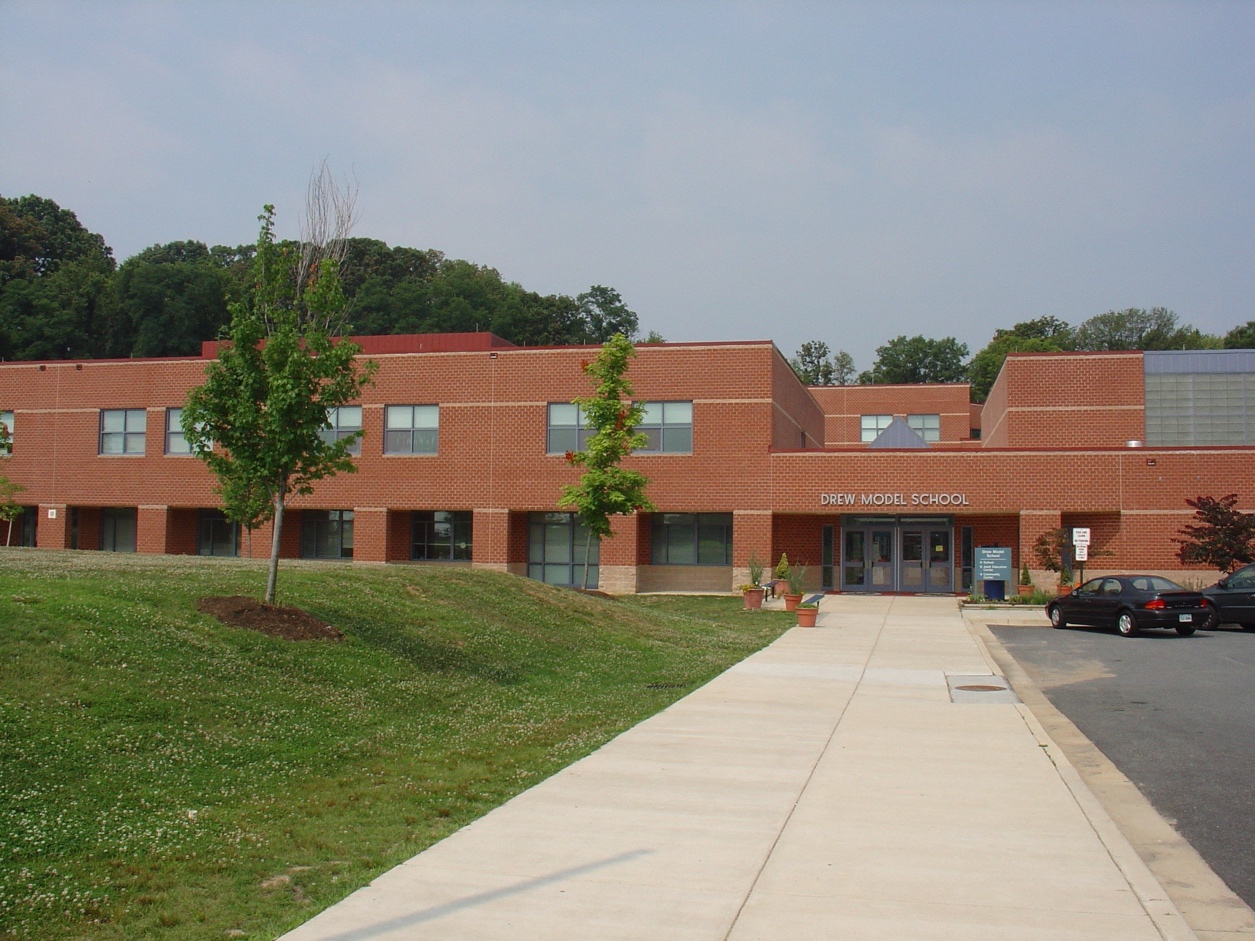 Drew Model Elementary School “Building Our School Community”
  Parent Engagement Meeting Current and new parents and families are invited to attend a series of Community Engagement meetings focused on building our school community.     The meetings will be designed to provide families and parents with information about our school and create opportunities for parents and families to engage with school staff.  TOPIC OF DISCUSSION:  School Safety and Security—Captain Wayne Vincent, Corporal Shawn Blow from the Arlington Police Department along with Zachary Pope, Emergency Manager from Arlington Public Schools will be in attendance.   WHEN:  April 24th                7:00pm  WHERE:   Drew ModelElementary School 3500 23rd StreetArlington, VA. 22206NEXT MEETINGSMay 29th BABYSITTING WILL BE PROVIDED! 